Dear ____(Name of the friend),I wanted to send you this letter to sincerely express my thanks for all the help and support you have given me on ______with (State how they helped you). I was wondering how was I going to solve this problem when you came to my rescue! You couldn't have come at a more perfect moment. I know how busy you are, which makes me appreciate you even more for taking the time to help me when I needed it the most.I hope that you are aware I would do the exact same for you if the occasion ever arises. If you need an extra set of hands with a project at home or even at work, please don't hold back from asking me to help. I certainly owe you one!Have a great day, Love,______________________(Your name)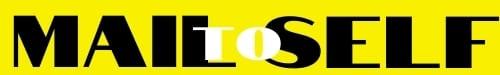 